Allegato BAVVISO PUBBLICO CONTRIBUTI A FONDO PERDUTO PER LE SPESE DI GESTIONE SOSTENUTE DALLE ATTIVITA’ ECONOMICHE, ARTIGIANALI E COMMERCIALI OPERANTI NEL COMUNE DI CARPEGNA. CONTRIBUTI PER RICONOSCIMENTO PARTICOLARI PREMIALITA’ PER PROGETTI DI PROMOZIONE TURISTICA DEL TERRITORIOAL COMUNE DI CARPEGNADOMANDA DI AMMISSIONEDi essere ammesso a contributo a valere sui fondi di cui al Bando del Comune di Carpegna approvato con Deliberazione n. 22 del 30/04/2021  relativo agli aiuti e riconoscimenti alle imprese per la:MISURA 1            MISURA 2MISURA 1 e MISURA 2Che l’importo eventualmente concesso sia accreditato sul seguente conto corrente bancario o postale intestato     all’impresa/lavoratore autonomo, individuato come conto corrente (ai sensi della legge n. 136/2010):  C/C  n.Bancario/Postale 	                                                                            	                                          Intestato a IBAN 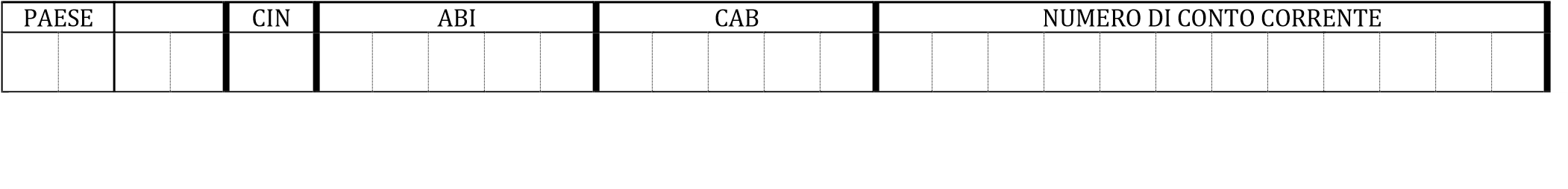 a tal fine, DICHIARA(Dichiarazione ex artt. 46 e 47 del D.P.R. 445 del 2000)ai sensi degli articoli 46 e 47 del D.P.R. n. 445/2000, sotto la propria personale responsabilità ed a piena conoscenza della responsabilità penale prevista per le dichiarazioni false dall’art.76 del medesimo decreto, dalle disposizioni del Codice Penale e dalle leggi speciali in materia: Che L’impresa della quale il medesimo è titolare ha partecipato in forma singola o associata ad un progetto di Promozione del territorio denominato   ________________________________________ ___________________________________________________________________________________ ___________________________________________________________________________________ ___________________________________________________________________________________ allega a tal fine copia del progetto ed ogni altra documentazione utile alla sua valutazione nonché la documentazione delle spese sostenute per la sua redazione/presentazione ecc.che la propria impresa ha sostenuto nell’anno 2020 i seguenti costi di gestione (allegare copie di fatture e giustificativi di spesa regolarmente quietanzati e afferenti al periodo indicato);Di possedere i requisiti di ammissibilità previsti dal bando; Che l’impresa è regolarmente costituita e iscritta al Registro Imprese o, nel caso di imprese artigiane, all'Albo delle imprese artigiane;Di rientrare (per coloro che partecipano per la Misura 2 ) nella tipologia di soggetti beneficiari del contributo  in quanto:titolare /rappresentante legale di attività economica, in possesso dei requisiti di cui al DPCM 24.09.2020, operante nel Comune di Carpegna, che ha subìto una riduzione del volume d’affari nell’anno d’imposta 2020 rispetto al volume d’affari nell’anno d’imposta 2019 pari al________% (indicare percentuale di diminuzione) e che tale riduzione si quantifica in €.___________________ dato riscontrabile al rigo VE50 della dichiarazione Iva anno 2020 e anno 2021;Di non essere sottoposto alle misure in materia di prevenzione o ai procedimenti contemplati dalla legislazione vigente in materia di lotta alla delinquenza mafiosa (il requisito deve essere posseduto da tutti i soggetti individuati dall’art. 85, comma 3, del D. lgs 06.09.2001, n°159); Che il volume d’affari della propria impresa è (barrare il caso che ricorre)      Inferiore ai 200.000,00 Euro       Compreso tra i 200.000,00 e i 500.000,00Che non è stata pronunciata a proprio carico, sentenza di condanna passata in giudicato, o emesso decreto penale di condanna divenuto irrevocabile, oppure sentenza di applicazione della pena su richiesta, ai sensi dell'art.444 del codice di procedura penale, per reati contro la pubblica amministrazione e per reati contro il patrimonio che abbiano comportato una pena detentiva superiore ai due anni; Che l’impresa non ha usufruito di benefici considerati illegali o incompatibili dalla Commissione Europea, ovvero di averli restituiti o bloccati in un conto particolare; Di essere a conoscenza che ai sensi del DM 30/01/2015, al fine dell’erogazione del contributo l’impresa deve risultare in regola con il DURC;Di non avere contenziosi di qualsiasi genere in essere con il Comune di Carpegna;Di non trovarsi in stato di fallimento, concordato preventivo, amministrazione controllata o straordinaria, liquidazione coatta amministrativa o volontaria alla data di presentazione dell’istanza; Di essere consapevole che il Comune di Carpegna potrà compensare le somme dovute a tutolo di contributo con quelle di cui l’impresa o il suo titolare siano debitori verso il Comune a titolo di tributi locali.  Attestazione comprovante le spese sostenute; (Misura 1 e/o Misura 2)Il progetto per il quale si richiede il contributo di premialità (Misura 1)Il trattamento dei dati personali e di avere preso visione della informativa allegata alla presente istanza;Carpegna, Lì___________Data, timbro e firma del legale rappresentante ____________________________________________________________________________(Ai sensi dell’art. 38 del D.P.R. 28.12.2000, n. 445, alla presente dichiarazione (se non sottoscritta digitalmente) è allegata una fotocopia, non autenticata, di un documento di identità in corso di validità del dichiarante.INFORMATIVA AI SENSI DELL’ART. 13 DEL REGOLAMENTO UE 2016/679 (Regolamento Generale sulla protezione dei dati)Ai sensi dell’articolo 13 del Regolamento Europeo n. 2016/679 si forniscono le seguenti informazioni relative al trattamento dei dati personali:Nota: Gli articoli citati si riferiscono al Regolamento Europeo n. 2016/679Il sottoscrittoFirmatario della domandaFirmatario della domandaFirmatario della domandaNato a                                                                                 Il                                                                     Il                                                                     Il  Luogo e data di nascitaLuogo e data di nascitaLuogo e data di nascitaresidenteComune, via – N- CAPComune, via – N- CAPComune, via – N- CAPCodice fiscaleCodice Fiscale Codice Fiscale Codice Fiscale In qualità diLegale rappresentanteLegale rappresentanteLegale rappresentanteDell’impresaNome di impresa (indicare la ragione sociale)Nome di impresa (indicare la ragione sociale)Nome di impresa (indicare la ragione sociale)Con sede inComune, via – N- CAP della sede legale/operativaComune, via – N- CAP della sede legale/operativaComune, via – N- CAP della sede legale/operativaCodice fiscale/partita IVAPartita IVAPartita IVAPartita IVA     PEC        Tel           emailLa PEC aziendale è obbligatoriaLa PEC aziendale è obbligatoriaLa PEC aziendale è obbligatoriaIscritto al Registro Imprese din. REAilOve ricorreOve ricorreOve ricorreAlbo Imprese ArtigianeCodice ATECOTipologiaImporto (€)Canone di locazione localiLuceGAS metanoAcquaTelefono e connessione internetPOS BancarioAffitto e/o noleggi apparecchiatureAltro (specificare) ________________________________________________Titolare del trattamento Comune di Carpegna indirizzo postale Piazza Conti 18, indirizzo di posta elettronica comune.carpegna@provincia.ps.itResponsabile della Protezione Dati (RPD)Indirizzo di posta elettronica presso l’Ente del RPD, indirizzo postale (dpo@comune.carpegna.pu.it)Finalità La finalità del trattamento è la raccolta dei dati per tutti gli adempimenti connessi al procedimento. Base giuridica La base giuridica del trattamento è costituita dall’art. 6 par. 1 lett b del Regolamento UE 2016/679 (trattamento necessario all’esecuzione di un contratto di cui l’interessato è parte o all’esecuzione di misure precontrattuali adottate su richiesta dello stesso).Destinatari dei dati personali I dati personali conferiti sono comunicati al personale interno autorizzato al trattamento, ad istituti bancari, a soggetti pubblici o privati autorizzati al trattamento nei casi previsti dalle vigenti normative, a responsabili del trattamento legati al titolare da specifico contratto (quali ad esempio, consulente legale, consulente fiscale e contabile).Trasferimento dei dati personali a un Paese terzo o a un’organizzazione internazionaleI suoi dati personali non saranno trasferiti né in Stati membri dell’Unione Europea né in Paesi terzi non appartenenti all’Unione Europea.Periodo/criteri di conservazione I suoi dati personali saranno conservati nei termini e nelle modalità previste dalla vigente normativa.Diritti dell’InteressatoL’Interessato può in ogni momento esercitare i diritti di accesso (art. 15), rettifica, aggiornamento e integrazione (art. 16) di cancellazione (art.17) di limitazione (art.18) opposizione in caso di processo automatizzato (art.21) dei dati personali inviando una raccomandata a.r. al Titolare del trattamento: Comune di Carpegna Piazza Conti 18 o una e-mail all’indirizzo comune.carpegna@provincia.ps.it.Obbligatorietà della fornitura dei dati personali e le possibili conseguenze della mancata comunicazione di tali dati La fornitura dei dati personali è obbligatoria per l’esecuzione di tutti gli adempimenti connessi al procedimento in oggetto, la conseguenza del mancato conferimento dei dati stessi comporta l’impossibilità di dar seguito al procedimento stesso.Esistenza di un processo decisionale automatizzato, compresa la profilazioneIl Titolare del trattamento non adotta alcun processo decisionale automatizzato, compresa la profilazione, di cui all’art. 22.